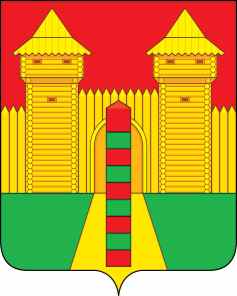 АДМИНИСТРАЦИЯ  МУНИЦИПАЛЬНОГО  ОБРАЗОВАНИЯ «ШУМЯЧСКИЙ  РАЙОН» СМОЛЕНСКОЙ  ОБЛАСТИРАСПОРЯЖЕНИЕот 24.04.2024г. № 134-р        п. ШумячиРуководствуясь постановлением Правительства РФ от 06.05.2011 № 354 «О предоставлении коммунальных услуг собственникам и пользователям помещений в многоквартирных домах и жилых домов», пунктом 11.7 Правил технической эксплуатации тепловых энергоустановок, утвержденных  Приказом Министерства энергетики Российской Федерации от 24.03.2003  № 115, в связи с повышением средней суточной температуры наружного воздуха:Бюджетным учреждениям и организациям муниципального образования «Шумячский район» Смоленской области:- завершить отопительный сезон 2023-2024 годов 26 апреля 2024 года в 24 ч. 00 мин.;- рекомендовать руководителям бюджетных учреждений обеспечить тепловой режим в помещениях согласно СанПиНа;- до 1 июня 2024 года провести гидравлические испытания тепловых сетей зданий и наружных тепловых сетей.О завершении отопительного сезона 2023-2024 годов Глава муниципального образования «Шумячский район» Смоленской области        Д.А. Каменев